Guía de Aprendizaje MatemáticaNombre: _______________________________Curso: ______ Fecha: ___________	De acuerdo a las actividades presentadas por el profesor, complemente la materia con la siguiente actividad. 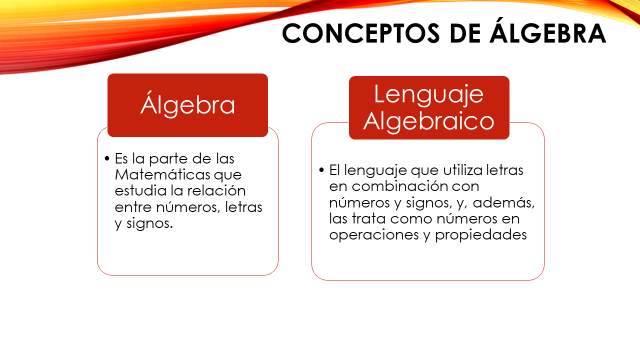 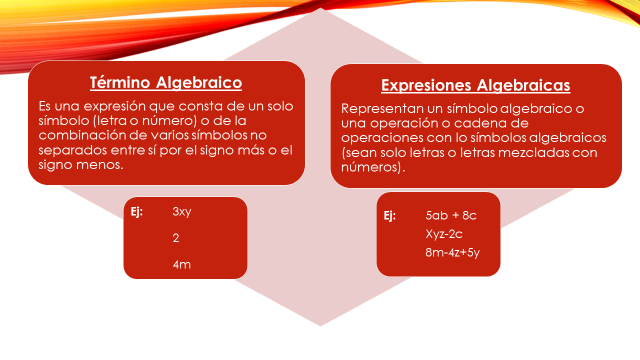 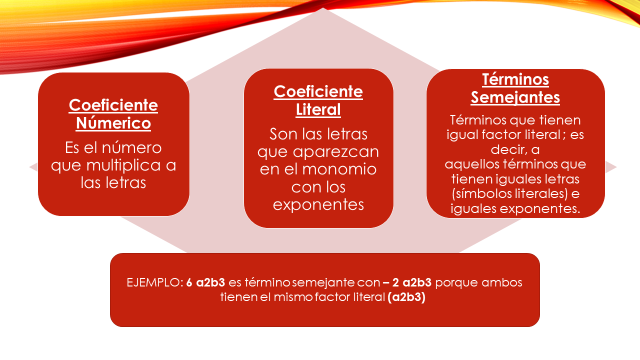 De acuerdo a la información entregada anteriormente, completa la siguiente tabla.En cada una de las siguientes expresiones encierra con lápiz de color aquellos que son semejantes. Si encuentras más de un término ocupa colores distintos. Fíjate en el ejemplo.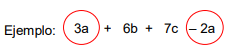 5x + 7y + 8z + 4x – 2xy + 6xz – 2y 8ax + 2cd – 2ax + 5ax – 4by + 7cd 4ab – ab + 5ac 56xy + 45xy – 3xy + 8xzReduce los términos semejantes de las siguientes expresiones como en el ejemplo.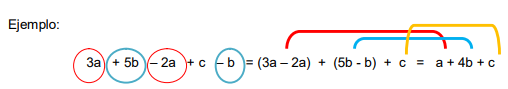 a) 3x + 5y + 4z + 2x – 2y = b) 4ab – ab + 5ac – ac =c) 6xy + 5xy + 3xz + 8xy – xz = d) 4abc + 17 abd – 3 abc + 5abc – 7abd =ExpresiónCoeficiente NuméricoCoeficiente Literal